A Weekly Newsletter of Nu‘uanu Congregational Church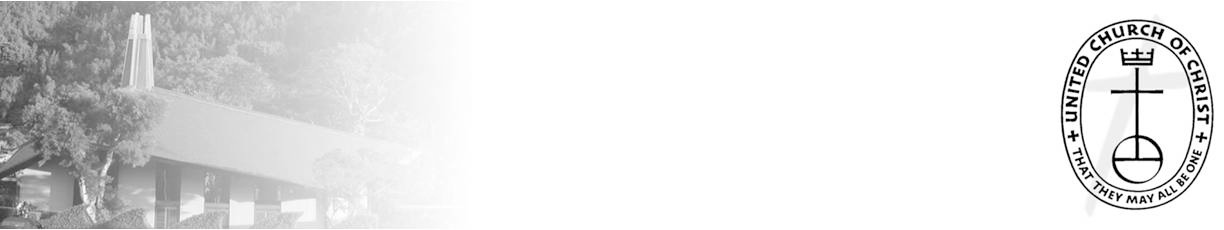 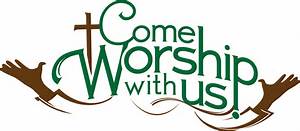 Nu‘uanu Congregational Church ScholarshipsIt's that time for this year’s NCC scholarship applications.  The NCC website has the most current information and forms ready.  Please have your college undergraduate family members check this out!

The deadline to have the applications are:
In-person to NCC office - May 28, 2021 at 4 p.m.
Mail - postmarked by May 31, 2021Reminder: NCC office and the Post office is closed on Monday, May 31, 2021 in observance of Memorial Day.In-Person Services	Nu‘uanu Congregational Church will start In-Person Services on June 6, 2021 at 9:00 a.m.  We will still be following safety protocols so wear your mask and please sit 6 feet apart unless you are in the same family unit.Alter Flower ArrangementsIn preparation for June 6, 2021 In-Person Worship Service, we have the Alter Flowers List up in the NCC Office.  The June 6 and June 13 Alter Flower donations have already been taken care of by our two very generous donors in preparation of our services.  	If you would like to sign up for Alter Flower Arrangements, please call or email me at (808)595-3935 or nccadmin@hawaiiantel.net.  I will let you know if the date is already taken.	Articles in “The Friend”The latest issue of "The Friend" focuses on the rise in Anti-Asian hate crimes across the nation.  People from all over the Hawaii Conference were asked to write about their experiences.  Two of the articles are from a couple of young men from our church: James Akinaka and Nick Buto.  We are proud of both of them, and for all who offered articulate and helpful insight into a sad problem that continues to plague our communities.  199th ‘Aha Pae‘aina	Would anyone who would like to sign up for the 199th ‘Aha Pae‘aina?  It is being held from June 13-19, 2021.  Please let me know if you would like information and the registration form by email, nccadmin@hawaiiantel.net, or call me at (808)595-3935.	The deadline is June 1, 2021 to sign up.  Please email, send it through the mail, or hand deliver filled out forms to the NCC office by 12 noon on June 1, 2021.  I will scan everyone’s form and send it electronically!  You are invited to Second Sunday ForumFeatured speaker: CJ Johnson, he will share his knowledge of the three COVID-19 vaccines and COVID-19 guidance.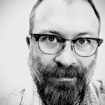 CJ Johnson is the Project Specialist with the COVID-19 Outreach and Public Health Education Project at the Hawaii State Department of Health. He has over a decade of experience in clinical and community health education, community organizing and non-profit leadership, with a particular focus on environmental and systemic barriers to health equity. His mission is to develop community partnerships to ensure that the Department of Health’s COVID-19 guidance is timely, accurate and informed by community needs.When: Sunday, June 13, 2021 10:30 amWhere: ZoomZoom ID: 875 9989 1917Password: NuuanuCC